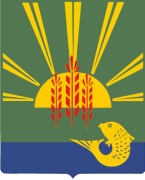 АДМИНИСТРАЦИЯХАНКАЙСКОГО МУНИЦИПАЛЬНОГО ОКРУГАПРИМОРСКОГО КРАЯПОСТАНОВЛЕНИЕ В соответствии со статьей 39 Градостроительного кодекса Российской Федерации, Федеральным законом от 06.10.2003 № 131-ФЗ «Об общих принципах организации местного самоуправления в Российской Федерации», решением Думы Ханкайского муниципального округа от 30.03.2021 № 148 «Об утверждении Порядка организации и проведения общественных обсуждений по вопросам градостроительной деятельности», решением Думы Ханкайского муниципального района от 29.10.2019 № 524 «О внесении изменений в правила землепользования и застройки Камень-Рыболовского сельского поселения Ханкайского муниципального района Приморского края», на основании заключения по результатам общественных обсуждений от 15.04.2021, Администрация Ханкайского муниципального округаПОСТАНОВЛЯЕТ:1. Предоставить разрешение на условно разрешенный вид использования на земельный участок с кадастровым номером 25:19:031201:382, из земель населенных пунктов, площадью 2661 кв.м, местоположение установлено относительно ориентира, расположенного за пределами участка, ориентир жилой дом, участок находится примерно в 41 м от ориентира по направлению на юго-восток, почтовый адрес ориентира: Приморский край, Ханкайский район, с. Алексеевка, ул. Центральная, дом 29, в территориальной зоне Ж-1 (зона застройки индивидуальными жилыми домами) с установлением вида разрешенного использования – для ведения личного подсобного хозяйства. 2. Разместить настоящее постановление на информационном стенде в здании Администрации Ханкайского муниципального округа и на сайте органов местного самоуправления Ханкайского муниципального округа.И.о. Главы Ханкайского муниципального округа -	глава Администрациимуниципального округа	                                                                                  Д.М. Петров__________________с. Камень-Рыболовс. Камень-Рыболов№______________О предоставлении разрешения на условно разрешенный вид использования земельного участка с кадастровым номером 25:19:031201:382О предоставлении разрешения на условно разрешенный вид использования земельного участка с кадастровым номером 25:19:031201:382О предоставлении разрешения на условно разрешенный вид использования земельного участка с кадастровым номером 25:19:031201:382О предоставлении разрешения на условно разрешенный вид использования земельного участка с кадастровым номером 25:19:031201:382О предоставлении разрешения на условно разрешенный вид использования земельного участка с кадастровым номером 25:19:031201:382